ZBIORCZA INFORMACJA O PETYCJACH W 2020 ROKUWypełniając dyspozycję wynikające z art. 14 ustawy o petycjach zamieszczam zbiorczą
informację o petycjach rozpatrzonych w roku poprzednim.Rada Miejska Gminy Osieczna w roku 2020 nie rozpatrywała żadnej petycji.Do Urzędu Gminy Osieczna w 2020 roku wpłynęła jedna petycja (data wpływu 15.12.2020 r.).
Przedmiotem petycji było podjęcie przez Radę Miejską Gminy Osieczna uchwały uznającej
za konieczne przed rozpoczęciem szczepień szczepionkami uodpamiającymi na chorobę
COVID-19 powodowaną wirusem SARS-CoV-2 uzyskanie przez Rząd Rzeczypospolitej
Polskiej pisemnych gwarancji od producentów szczepionek, że pokryją wszelkie koszty prawne
i finansowe związane z wystąpieniem niepożądanych odczynów poszczepiennych.Przedmiotowa petycja została rozpatrzona w roku 2021 Rada Miejska Gminy Osieczna uznała,
że wniesiona petycja jest nieuzasadniona z przyczyn przedstawionych w uzasadnieniu
do uchwały (uchwała nr XXV. 180.2021 Rady Miejskiej Gminy Osieczna z dnia 11 lutego
2021 r.).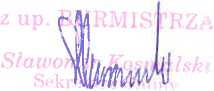 Osieczna, 17 czerwca 2021 r.